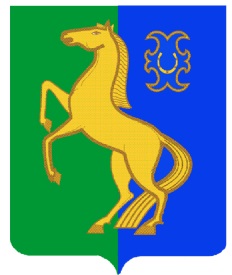 Бекетов ауыл советы                                                                     Администрация сельского  ауыл билəмəhе хакимиәте                                                     поселения Бекетовский сельсовет муниципаль районының                                                       муниципального района            Йəрмəĸəй  районы                                                              Ермекеевский район Башkортостан Республиĸаhы                                                                             Республики Башкортостан             ҠАРАР                                                                 ПОСТАНОВЛЕНИЕ       22 октябрь  2021 й.	                  № 48                         22 октября 2021 г.О проведении открытого аукциона на право заключения договора аренды муниципального имущества сельского поселения Бекетовский сельсовет муниципального района Ермекеевский район Республики БашкортостанВ соответствии с Федеральным законом от 26 июля 2006 года  № 135-ФЗ «О защите конкуренции», приказом ФАС от 10.02.2010г. № 67 «О порядке проведения конкурсов или аукционов на право заключения договоров аренды, договоров безвозмездного пользования, договоров доверительного управления имуществом, иных договоров, предусматривающих переход прав в отношении государственного или муниципального имущества, и перечне видов имущества, в отношении которого заключение указанных договоров может осуществляться путем проведения торгов в форме конкурса» и на основании  Порядка оформления прав пользования муниципальным имуществом сельского поселения Бекетовский сельсовет муниципального района Ермекеевский район Республики Башкортостан, утвержденного решением Совета сельского поселения Бекетовский сельсовет муниципального района Ермекеевский район Республики Башкортостан от   04 апреля  2017 года № 17.7,                                                 ПОСТАНОВЛЯЮ:1.Объявить о проведении открытого аукциона на право заключения договора аренды муниципального имущества сельского поселения Бекетовский сельсовет муниципального района Ермекеевский район Республики Башкортостан:2. Установить начальную цену размер годовой арендной платы (без НДС), размер задатка – 20% и шаг аукциона – 5% от начальной цены размера арендной платы на право заключения договора аренды муниципального имущества сельского поселения Бекетовский сельсовет муниципального района Ермекеевский район Республики Башкортостан.3. Утвердить документацию по проведению открытого аукциона на право заключения договора аренды муниципального имущества, указанного в пункте 1 настоящего приказа.4. Провести аукцион в сроки, определенные законодательством.5. Разместить информацию о проведении открытого аукциона на право заключения договора аренды муниципального имущества сельского поселения Бекетовский сельсовет муниципального района Ермекеевский район Республики Башкортостан на официальном сайте Российской Федерации www.torgi.gov.ru, а также последующую информацию о результатах торгов и на официальном сайте Администрации сельского поселения Бекетовский сельсовет муниципального района Ермекеевский район Республики Башкортостан.6.  Постановление вступает в силу со дня его подписания.7.  Контроль за исполнением данного постановления оставляю за собой.Глава сельского поселения 	                      		 З.З. Исламова№ ЛотаХарактеристика объекта, местонахождениеВид разрешенного использованияНачальная цена размера годовой арендной платы, без НДС, руб.Шаг аукциона (5%), руб.Размер задатка (20%), руб.Срок аренды12345671Здание (Нежилое здание, Склад), одноэтажное, материал стен: железобетонные, крупнопанельные, год постройки 1996, по адресу: Республика Башкортостан, Ермекеевский район, с/с Бекетовский, 300 м южнее с.Городецкое, общая площадь  360,1 кв.м.субъектами малого и среднего предпринимательства при аренде неиспользуемого муниципального имущества, входящего в перечень свободных площадей и незагруженных мощностей в течение первых 2 (двух) лет, начиная с 3 (третьего) года для хранения товарно-материальных ценностей (под склады, за исключением складских помещений, входящих в единый имущественный комплекс предприятий торговли)1822,77437 463,6391,14364,555 лет2Здание (Нежилое здание, Коровник), одноэтажное, материал стен: каменные, кирпичные, год постройки 1995, по адресу: Республика Башкортостан, Ермекеевский район, с/с Бекетовский, 400 м южнее с.Городецкое, общая площадь  1835,2 кв.м.субъектами малого и среднего предпринимательства при аренде неиспользуемого муниципального имущества, входящего в перечень свободных площадей и незагруженных мощностей в течение первых 2 (двух) лет, начиная с 3 (третьего) года для осуществления сельскохозяйственной деятельности15 854,032 219 564,31792,703170,815 лет3Здание (Нежилое здание, Конный двор), одноэтажное, материал стен: железобетонные, крупнопанельные, год постройки 2001, по адресу: Республика Башкортостан, Ермекеевский район, с/с Бекетовский, 350 м южнее с.Городецкое, общая площадь  428,4 кв.м.субъектами малого и среднего предпринимательства при аренде неиспользуемого муниципального имущества, входящего в перечень свободных площадей и незагруженных мощностей в течение первых 2 (двух) лет, начиная с 3 (третьего) года для осуществления сельскохозяйственной деятельности3 932,19550 506,86196,61786,445 лет